Использование перфокарт в работе с обучающимися начальных классов с ОВЗ (умственная отсталость)	В своей работе я  использую  специальные карточки – перфокарты. На картоне  подбираю объекты, соответствующие определенной теме. Эти объекты располагаются по краям, в две колонки. Для многоразового использования в карточке делаются прорези – небольшие квадратики возле каждого объекта. На уроке каждый ребенок получает перфокарту, чистый лист бумаги и карандаши или фломастеры. Чистый лист подкладывается под перфокарту. Выполняя задание, ребенок  вписывает в прорези свой ответ или подбирает нужную карточку. Затем проверяется правильность их заполнения (самопроверка, взаимопроверка, проверка по образцу). Задания выполняются индивидуально. Перфокарты используются многократно.Таким образом, в результате использования дидактических игр с перфокартами была выявлена положительная динамика по следующим параметрам:- активизировалась мыслительная деятельность детей; дети стали лучше запоминать, внимание стало более устойчивым; -  у детей расширился словарный запас;
- развивается самостоятельность, инициативность, сообразительность детей;
- повысился познавательный интерес детей к выполнению заданий; - улучшилась мелкая моторика рук.Данные дидактические пособия учитывают современные педагогические технологии, способствуют активизации деятельности дошкольников, индивидуализации обучения и воспитания.         Дидактические игры с перфокартами имеют развивающее, обучающее и воспитывающее значение. В этом заключается их практическая ценность.Перфокарта «Геометрические фигуры»Задача: Закрепить умения детей различать геометрические формы (круг, квадрат, треугольник, прямоугольник). Продолжать классифицировать геометрические фигуры по разным признакам (количество углов, соотносить форму предметов с геометрическими фигурами, из каких геометрических фигур можно составить данную геометрическую фигуру)Задание: Нарисуй в окошке ту геометрическую фигуру, которой  соответствует данная перфокарта.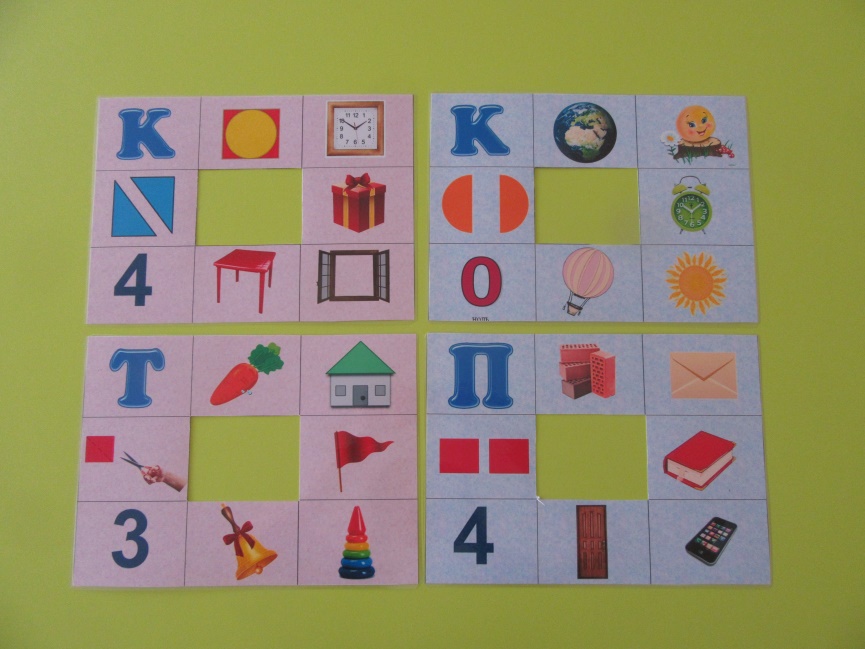 Перфокарта «Времена года»Задача: Развивать у детей интерес к наиболее ярко выраженным сезонным явлениям.Задание:  «Соедини фломастером красного цвета картинки, которые относятся к лету», «Соедини фломастером синего цвета картинки, которые относятся к зиме» и. т.д. 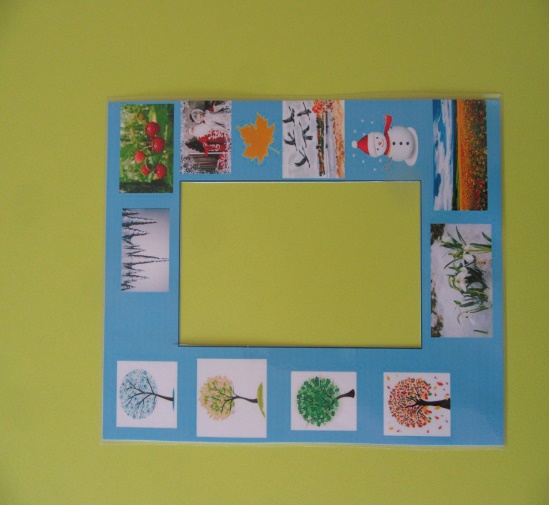 Перфокарта  «Числовой ряд»   Это ламинированная таблица, на которой ребенок пишет маркером или фломастером.Задача: Закрепить  порядковый и обратный счет в пределах 10.Задание: Запишите  в пустые клетки нужные числа, проверь правильность выполнения задания, убрав полоску с нижней строчки.Записи после проверки стираются. Такую перфокарту можно использовать много раз.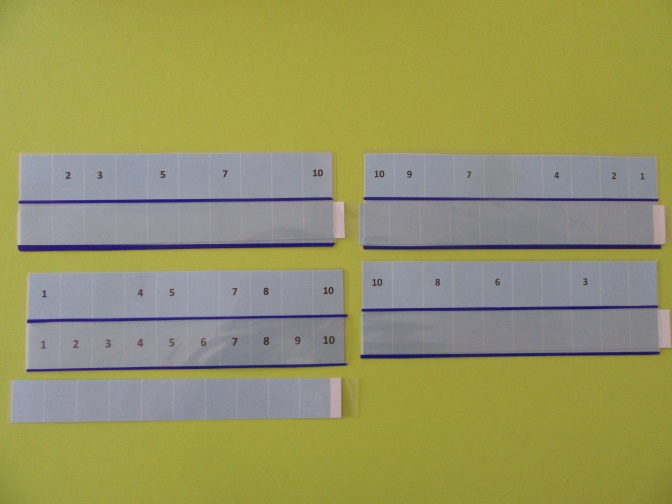 Перфокарта «Больше, меньше или равно»Задача: Закрепить знакомство с символами «больше», «меньше», «равно». Задание: Сравни числа и подбери в окошечко нужный знак.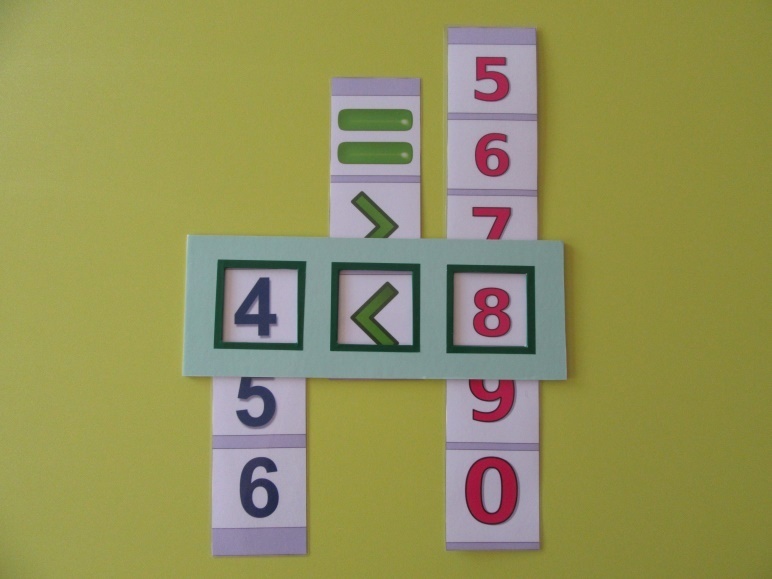 Перфокарта «Найди пару»Задача: Закрепить умения соотносить количество предметов с числами,  до 10.Задание:  Соедини фломастером множество предметов с цифрой, которая обозначает данное количество предметов. Или наоборот соедини цифру с числом предметов, которую она обозначает.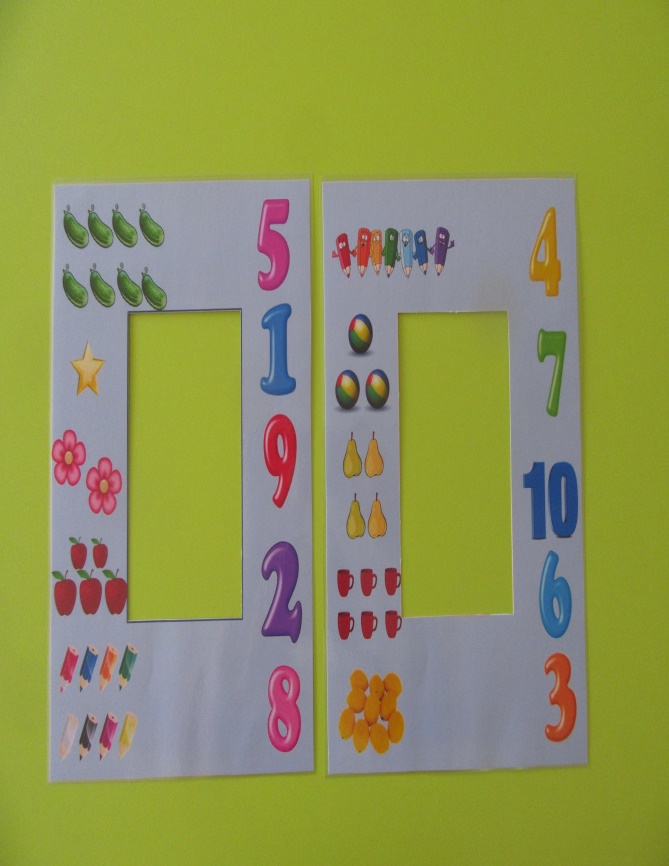 Перфокарта «Найди место звука в слове»Задача: Упражнять детей в нахождении места звука в слове (в начале, середине или конце).Задание: В окошечке подбери схему, соответствующую позиции гласного звука.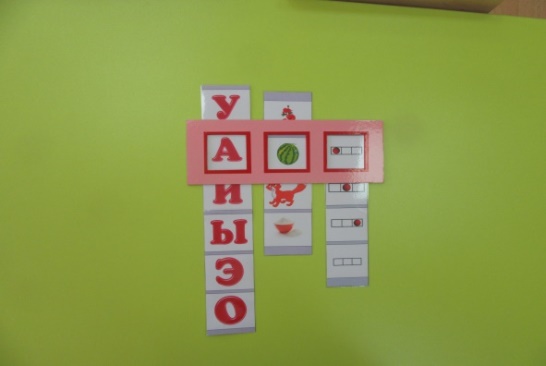 Перфокарта «Реши пример»Задача:  Упражнять детей решение примеров на сложение и вычитание.Задание: Подбери соответствующий знак, чтобы пример был решён правильно.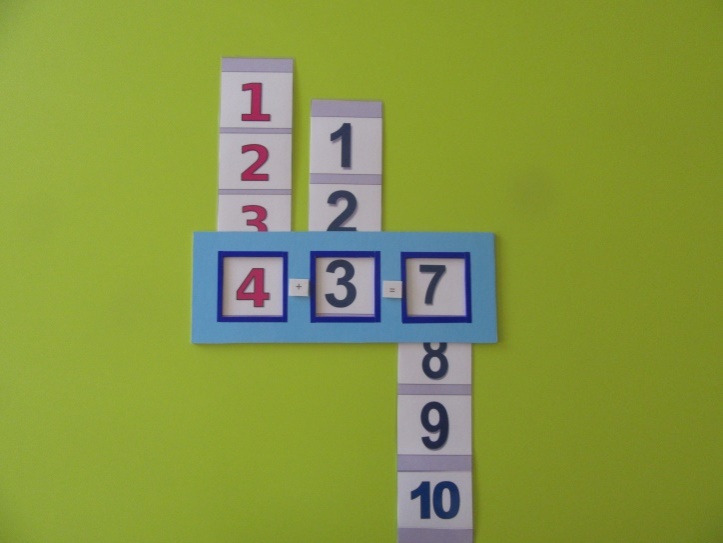 Перфокарта «Краски смешались»Задача: Закрепить знания детей о способах получения нового оттенка путём смешивания цветов.Задание: Подбери в окошки те цвета, которые получаются при смешивании цветов.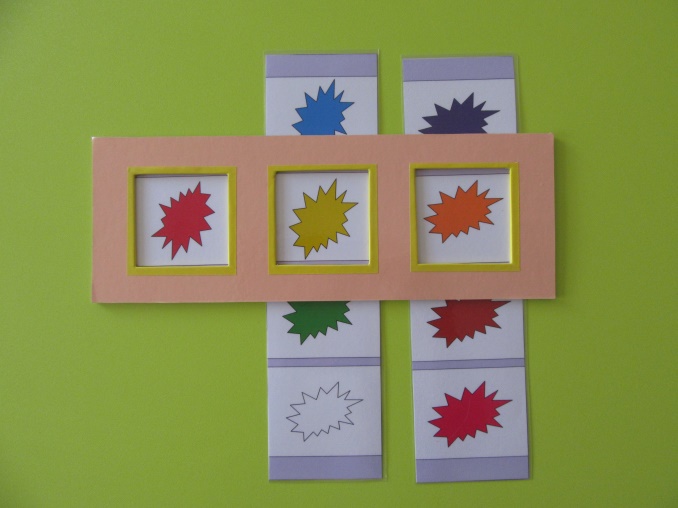 